MONTHLY TEST – JUNE 2019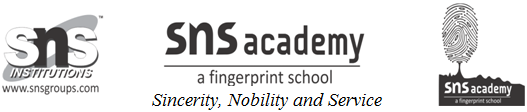 Name: _____________                                         Grade: _I Section___                                                Subject: MathsDate:26.6.19Time: 1 Hour   I. Write the numbers from 1 to 20.                                                                            5II. Write whether the following is true or false.                                               5X1=51.The dark pencil is shorter than the light one. __________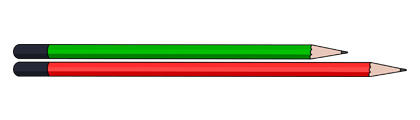   2. The first building is shorter than the second building. __________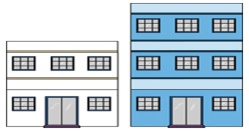 3.     The boy is shorter than the girl.__________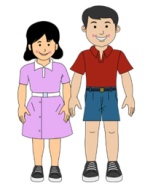 4.      Both the leaves are of equal .__________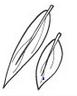 5.    Both the crayons are of equal length.__________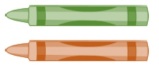 III. Match numerals and number names to the corresponding image showing the number of objects.                                                                 		      5x1=5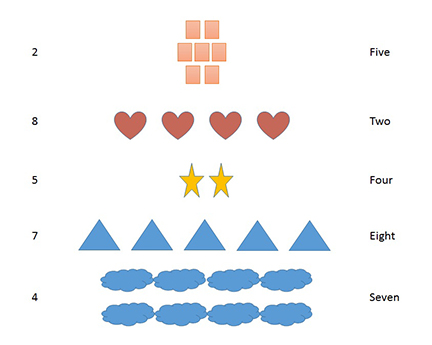 IV. What comes before, after and between?                                            5x1=5                                a) 2   ______         b) 7   ______ 9c)   _______  3d) 8   _______ e) 5 _______    7V. Arrange the objects shown in the images in order from the shortest to the longest.                                                                				      5x1=5                                                                                                	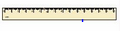 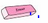 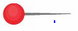             Ruler	                             Eraser	                     Pin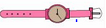 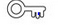             Watch                                                                      KeyShortest	LongestMarks obtained:Total:25